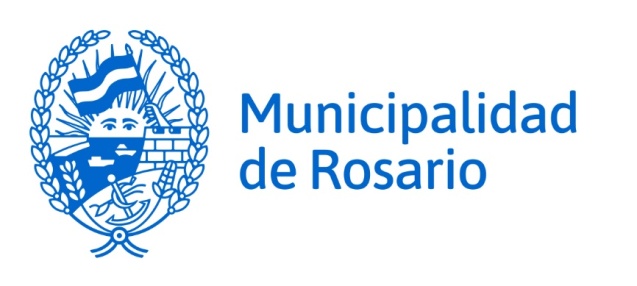 Establecimientos geriátricos y rubros afines clausurados al 06/05/2024NºCALLENºNOMBRE 124 DE SEPTIEMBRE1882RENACER JUNTOS2AGRELO2775CASONA DE MIRIAM3ARIJON1930MELISA4AVELLANEDA34AIRES DE PAZ5BALCARCE3681EL HOGAR6BOSCO DON137DON BOSCO7BUENOS AIRES1521SAN JOAQUIN8COLON2137CASA REAL9CORRIENTES2125SANTA ELENA10DEAN FUNES862NUEVO RESIDENCIAL11DEAN FUNES704112DE LA QUINTANA H626ADELA LIMA13DE LA QUINTANA H855MI HERMOSO JARDIN14ESPAÑA463/51ARROYOS III15ESPAÑA1753LA CASONA16ESPAÑA1769ARROYOS17ESTADO DE ISRAEL1375NAZARENO18GONZALEZ DEL SOLAR155 BISDULCE COMPAÑIA19GORRITI390NUEVO ABRIL20GUATEMALA478RESIDENCIA DE ANA21INGENIEROS JOSE991CARIÑITOS22INGENIEROS JOSE8050LOS AROMOS23ITUZAINGO859MARIA BELEN24JUAREZ BENITO1150CONCIENCIA25LARREA146626MENDOZA1144ALSELE27MENDOZA6950LA CASONA DE LUIS28MENDOZA7246SANTA ELENA II29MENDOZA 7264AMAPOLA II30MENDOZA 7709EL HOGAR31MITRE1246DEL CENTRO32MORRISON7915BELLE VIE33NECOCHEA1833EMMANUEL34NTRA SRA DEL ROSARIO9RESIDENCIAL DESPERTARES35OROÑO430ASOCIACION MUTUAL 20 DE JUNIO36PARAGUAY5838NUEVA ESPERANZA37PAZ MARCOS6458PLENA VIDA38POTOSI3591MILAGORS DE             SAN EXPEDITO39REGIMIENTO 11467LUZ DE VIDA40RIOJA4239MIRASOLES41ROCA PTE1246MARIA GRANDE42RONDEAU2376VILLA RINA43ROSAS J M DE1569RENACER44SANCHEZ DE BUSTAMANTE360EL UNICORNIO45SANCHEZ DE BUSTAMANTE431RESIDENCIAL SUR        LA CALIDEZ DE TU HOGAR46SANCHEZ DE BUSTAMANTE2377FUENTE DE VIDA47SANCHEZ DE LORIA425 BISBELLE VIE48SAN LUIS2323CASA REAL49SAN MARTIN3537ALEJANDRINA50SANTA FE4881LOS GERANIOS51SILVA BRAGA P946ARROYITO52WILDE690 BI1SNUEVO SOL